REKRUTACJA 
DO DZIENNEGO DOMU POMOCY DLA SENIORÓW W BIŁGORAJUKierownik Dziennego Domu Pomocy dla Seniorów w Biłgoraju zaprasza mieszkańców 
w wieku 60+ do skorzystania z oferty Dziennego Domu Pomocy Dla Seniorów w Biłgoraju, mieszczącego się przy ul. Tadeusza Kościuszki 28.Zapraszamy osoby, które spełniają następujące warunki:są mieszkańcami Miasta Biłgoraja,ukończyły 60 rok życia,są nieaktywne zawodowo,ze względu na swój wiek lub niesamodzielność wymagają opieki i wsparcia. Nabór dokumentów rekrutacyjnych od chętnych uczestników trwa do 14 grudnia 2020 r., w sposób ciągły do odwołania Dokumenty rekrutacyjne dostępne są na stronie https://ddpsbilgoraj.bip.lubelskie.pl lub na www.bilgoraj.pl od poniedziałku do piątku w godz. od 8:00 do 15:00:w siedzibie Dziennego Domu Pomocy dla Seniorów w Biłgoraju (parter);w siedzibie Urzędu Miasta Biłgoraja - biuro obsługi interesantów (parter);w siedzibie Miejskiego Ośrodka Pomocy Społecznej w Biłgoraju.Wypełnione dokumenty rekrutacyjne prosimy składać od dnia 14 grudnia 2020 r. do odwołania rekrutacji w siedzibie Dziennego Domu Pomocy dla Seniorów w Biłgoraju przy ul. T. Kościuszki 28, 23-400 Biłgoraj. Celem działania Dziennego Domu Pomocy dla Seniorów w Biłgoraju jest zapewnienie dostępu do usług społecznych i zdrowotnych dla 30-osobowej grupy osób starszych (niesamodzielnych) powyżej 60 roku życia.Zapraszamy!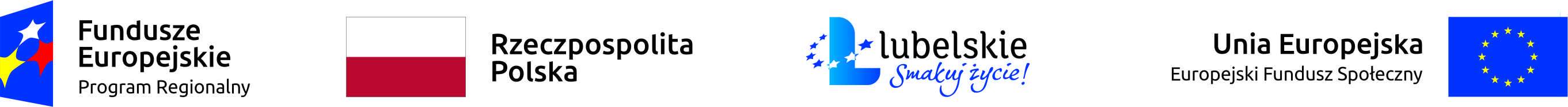 